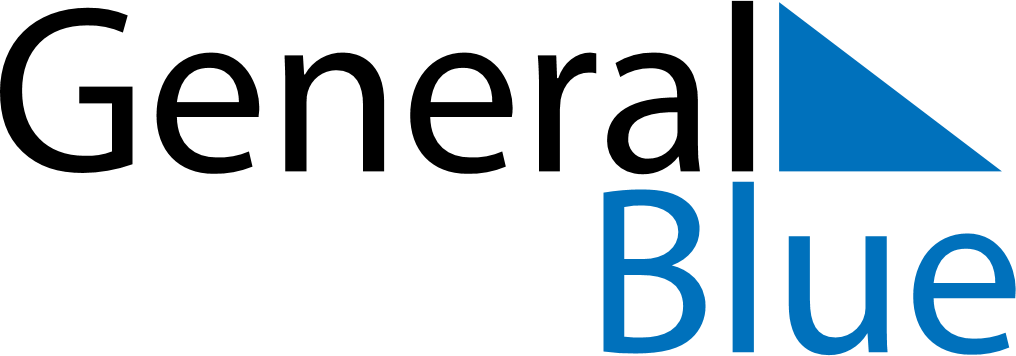 June 2026June 2026June 2026June 2026BoliviaBoliviaBoliviaSundayMondayTuesdayWednesdayThursdayFridayFridaySaturday1234556Corpus ChristiTeacher’s Day789101112121314151617181919202122232425262627Andean Amazonian Chaqueño New YearAndean Amazonic Chacoan New Year (substitutes)282930